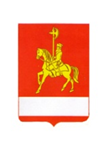 АДМИНИСТРАЦИЯ КАРАТУЗСКОГО РАЙОНАПОСТАНОВЛЕНИЕ30.12.2021				с. Каратузское		     	                № 1100-пО внесении изменений в постановление администрации Каратузского района от 31.10.2013 № 1126-п «Об утверждении муниципальной программы «Развитие сельского хозяйства в Каратузском районе»» В соответствии со статьёй 179 Бюджетного кодекса Российской Федерации, постановлением администрации Каратузского района от 24.08.2020 № 674-п «Об утверждении Порядка принятия решений о разработке муниципальных программ Каратузского района, их формировании и реализации», руководствуясь ст. 26-28 Устава муниципального образования «Каратузский район», ПОСТАНОВЛЯЮ:1.1. Строку «Информация по ресурсному обеспечению муниципальной программы, в том числе по годам реализации программы» Паспорта муниципальной программы Каратузского района «Развитие сельского хозяйства в Каратузском районе» изменить и изложить в новой редакции: 1.2. Пункт 29 приложения № 4  к муниципальной программе  «Развитие сельского хозяйства  в Каратузском районе «Подпрограмма «Комплексное развитие сельских территорий» изменить и изложить в новой редакции:  29. Получатели субсидий, возвращают полученные в рамках настоящей подпрограммы средства муниципальной поддержки в районный бюджет в случаях:а) исключения из списков получателей субсидий, сформированных в рамках настоящей подпрограммы;б) выявления фактов нецелевого использования полученных субсидий;в) выявления фактов предоставления документов, содержащих недостоверную информацию об использовании предоставленных субсидий;г) невыполнения обязательств, предусмотренных в соглашении о предоставлении субсидий, заключенного между администрацией района и получателями субсидий.Право не возвращать средства муниципальной поддержки, ранее полученные в рамках настоящей подпрограммы, сохраняется за получателями социальных выплат, работающими по трудовым договорам в федеральных государственных бюджетных учреждениях, созданных путем преобразования федеральных государственных унитарных предприятий, осуществляющих производство, переработку и реализацию сельскохозяйственной продукции в соответствии с перечнем, утверждаемым Правительством Российской Федерации.Муниципальная поддержка в области улучшения жилищных условий граждан, проживающих в сельской местности, молодых семей и молодых специалистов, проживающих и работающих на селе либо изъявивших желание переехать на постоянное место жительства в сельскую местность и работать там, предоставляется в соответствии с Порядками, утвержденными администрацией Каратузского района:- «Об утверждении порядка и условия предоставления социальных выплат на строительство (приобретение) жилья молодым семьям и молодым специалистам, проживающим и работающим в Каратузском районе либо изъявившим желание переехать на постоянное место жительства в Каратузский район и работать в районе, в том числе перечня, форм и сроков предоставления документов, необходимых для получения указанных социальных выплат, и их возврата в случае нарушения и (или) несоблюдения условий, установленных при их предоставлении» (постановление администрации Каратузского района от 16.11.2021  №  927-п);- «Об утверждении порядка формирования, утверждения и исключения из сводного списка получателей социальных выплат на строительство (приобретение) жилья молодым семьям и молодым специалистам, проживающим и работающим на селе либо изъявившим желание переехать на постоянное место жительства в Каратузский район и работать в районе, перечня, форм и сроков представления документов, необходимых для включения в списки (сводные списки) получателей средств социальной выплаты (постановление администрации Каратузского района от 16.11.2021  №  937-п);- «Об утверждении порядка формирования, утверждения и исключения из сводного списка получателей социальных выплат на строительство (приобретение) жилья гражданам, проживающим в Каратузском районе»  (постановление администрации Каратузского района от 19.11.2021  №  954-п);-«Об утверждении порядка и условий предоставления социальных выплат на строительство (приобретение) жилья гражданам, проживающим в Каратузском районе, в том числе перечня, форм и сроков предоставления документов, необходимых для получения указанных социальных выплат, и их возврата в случае нарушения и (или) несоблюдения условий, установленных при их предоставлении» (постановление администрации Каратузского района от 19.11.2021  №  955-п);-«Об утверждении порядка выдачи, ведения учета, замены и сдачи свидетельства о предоставлении социальной выплаты на строительство (приобретение) жилья в сельской местности гражданам, проживающим в сельской местности, молодым семьям и молодым специалистам, проживающим и работающим на селе либо изъявившим желание переехать на постоянное место жительства в сельскую местность и работать там, перечень, форм и сроков представления документов, необходимых для выдачи, замены и сдачи свидетельств» (постановление администрации Каратузского района от 19.11.2021  №  956-п);-«Об утверждении порядка выдачи, ведения учета, замены и сдачи свидетельства о предоставлении социальной выплаты на строительство (приобретение) жилья в сельской местности гражданам, проживающим в сельской местности, молодым семьям и молодым специалистам, проживающим и работающим на селе либо изъявившим желание переехать на постоянное место жительства в сельскую местность и работать там, перечень, форм и сроков представления документов, необходимых для выдачи, замены и сдачи свидетельств» (постановление администрации Каратузского района от 21.05.2020  №  443-п).2. Контроль за исполнением настоящего постановления возложить на начальника отдела сельского хозяйства администрации Каратузского района В.В. Дмитриева.3. Постановление вступает в силу с 01.01.2022 года, но не ранее дня, следующего за днем его официального опубликования в периодическом печатном издании «Вести муниципального образования «Каратузский район»».И.о. главы район                                                                                     Е.С. МиглаИнформация по ресурсному обеспечению муниципальной программы, в том числе по годам реализации программы